Clarity for Learning Clarity for Learning Standard KY.4.NF.6 Use decimal notation for fractions with denominators 10 or 100.Standard KY.4.NF.6 Use decimal notation for fractions with denominators 10 or 100.Concepts (Nouns)decimalnotationfractiondenominatornumber lineSkills (Verbs)useLearning ProgressionsPrerequisites:Identify the denominator of a fraction.Compare as fractions less than, greater than or equal to.Read and write decimals to the hundredths place. Grade Level Skills: Use base-10 blocks to represent decimals using the flat as a one-whole, rods for tenths, and small squares for hundredths, show these represent both fraction and decimal amounts. Understand a decimal is another way to represent a fraction.Compare two decimals to the hundredths by reasoning about their size with actual base-10 blocks.Use 10by10 grids to represent decimals showing tenths and hundredths to represent both fraction and decimal amounts. Compare two decimals to hundredths by reasoning about their size with grids.  Write fractions with denominators of 10 or 100 as a decimal.Locate and describe fractions and decimals to the hundredths place on a number line.Clarifications: 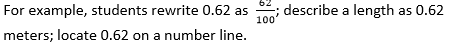 KY.4.NF.6→KY.5.NBT.3 Learning ProgressionsPrerequisites:Identify the denominator of a fraction.Compare as fractions less than, greater than or equal to.Read and write decimals to the hundredths place. Grade Level Skills: Use base-10 blocks to represent decimals using the flat as a one-whole, rods for tenths, and small squares for hundredths, show these represent both fraction and decimal amounts. Understand a decimal is another way to represent a fraction.Compare two decimals to the hundredths by reasoning about their size with actual base-10 blocks.Use 10by10 grids to represent decimals showing tenths and hundredths to represent both fraction and decimal amounts. Compare two decimals to hundredths by reasoning about their size with grids.  Write fractions with denominators of 10 or 100 as a decimal.Locate and describe fractions and decimals to the hundredths place on a number line.Clarifications: KY.4.NF.6→KY.5.NBT.3 Learning Intentions (I am learning to...)Success Criteria (I know I’m successful when...)Relate fractions and decimals. I can explain the values of digits in the decimal place through the hundredths.I can read and write decimals through the hundredths place. I can write fractions with 10 and 100 in the denominator as decimals. I can explain how fractions and decimals relate.I can locate decimals to the hundredths place on a number line. 